ภูเขาหัวล้าน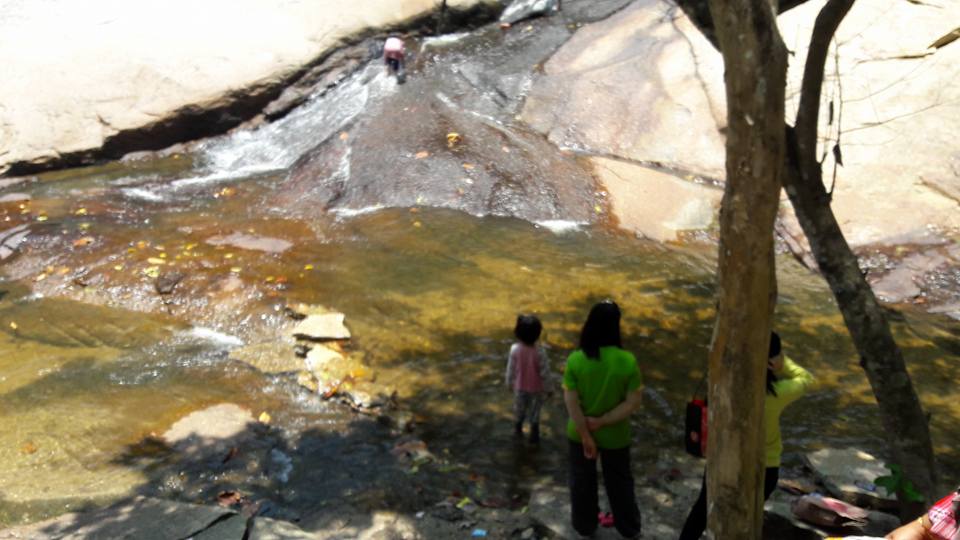 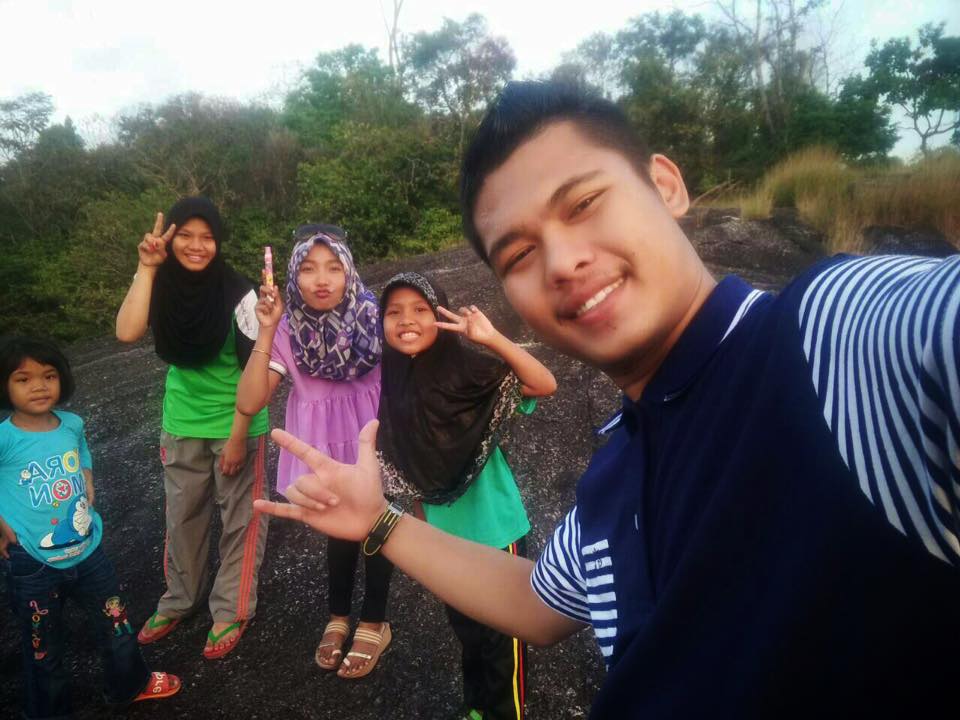 น้ำตกเซาะลาตอ